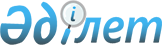 О внесении изменений в решение Урджарского районного маслихата от 27 декабря 2017 года № 23-230/VI "О бюджетах сельских округов Урджарского района на 2018-2020 годы"
					
			Утративший силу
			
			
		
					Решение маслихата Урджарского района Восточно-Казахстанской области от 20 марта 2018 года № 25-260/VI. Зарегистрировано Управлением юстиции Урджарского района Департамента юстиции Восточно-Казахстанской области 27 марта 2018 года за № 5-18-152. Утратило силу решением Урджарского районного маслихата Восточно-Казахстанской области от 25 января 2019 года № 37-410/VI
      Сноска. Утратило силу решением Урджарского районного маслихата Восточно-Казахстанской области от 25.01.2019 № 37-410/VI (вводится в действие с 01.01.2019).

      Примечание РЦПИ.

      В тексте документа сохранена пунктуация и орфография оригинала.
      В соответствии со статьей 109-1 Бюджетного кодекса Республики Казахстан от 4 декабря 2008 года, подпунктом 1) пункта 1 статьи 6 Закона Республики Казахстан от 23 января 2001 года "О местном государственном управлении и самоуправлении в Республике Казахстан" и решением Урджарского районного маслихата от 12 марта 2018 года № 24-234/VI "О внесении изменений в решение Урджарского районного маслихата от 22 декабря 2017 года № 22-210/VI "О бюджете Урджарского района на 2018-2020 годы" (зарегистрировано в Реестре государственной регистрации нормативных правовых актов за номером 5532), Урджарский районный маслихат РЕШИЛ:
      1. Внести в решение Урджарского районного маслихата от 27 декабря 2017 года № 23-230/VI "О бюджетах сельских округов Урджарского района на 2018-2020 годы" (зарегистрировано в Реестре государственной регистрации нормативных правовых актов за номером 5419, опубликовано в Эталонном контрольном банке нормативных правовых актов Республики Казахстан в электронном виде 18 января 2018 года, газете "Пульс времени/Уақыт тынысы" от 25 января 2018 года) следующие изменения:
      пункт 1 изложить в следующей редакции:
      "1. Алтыншокинский сельский округ Урджарского района на 2018 - 2020 годы согласно приложениям 1, 2 и 3 соответственно, в том числе на 2018 год в следующих объемах:
      1) доходы – 27 383,0 тысяч тенге, в том числе:
      налоговые поступления – 2 313,0 тысяч тенге;
      неналоговые поступления – 604,0 тысяч тенге;
      поступления трансфертов – 24 466,0 тысяч тенге;
      2) затраты – 27 383,0 тысяч тенге;
      3) дефицит (профицит) бюджета – 0,0 тысяч тенге;
      4) финансирование дефицита (использование профицита) бюджета –0,0 тысяч тенге.";
      пункт 3 изложить в следующей редакции:
      "3. Бахтинский сельский округ Урджарского района на 2018-2020 годы согласно приложениям 7, 8 и 9 соответственно, в том числе на 2018 год в следующих объемах:
      1) доходы – 26 296,0 тысяч тенге, в том числе:
      налоговые поступления – 6 012,0 тысяч тенге;
      неналоговые поступления – 309,0 тысяч тенге;
      поступления трансфертов – 19 975,0 тысяч тенге;
      2) затраты – 26 296,0 тысяч тенге;
      3) дефицит (профицит) бюджета – 0,0 тысяч тенге;
      4) финансирование дефицита (использование профицита) бюджета – 0,0 тысяч тенге.";
      пункт 4 изложить в следующей редакции:
      "4. Бестерекский сельский округ Урджарского района на 2018-2020 годы согласно приложениям 10, 11 и 12 соответственно, в том числе на 2018 год в следующих объемах:
      1) доходы – 31 558,0 тысяч тенге, в том числе:
      налоговые поступления – 3 831,0 тысяч тенге;
      неналоговые поступления – 45,0 тысяч тенге;
      поступления трансфертов – 27 682,0 тысяч тенге;
      2) затраты – 31 558,0 тысяч тенге;
      3) дефицит (профицит) бюджета – 0,0 тысяч тенге;
      4) финансирование дефицита (использование профицита) бюджета – 0,0 тысяч тенге.";
      пункт 6 изложить в следующей редакции:
      "6. Каракольский сельский округ Урджарского района на 2018-2020 годы согласно приложениям 16, 17 и 18 соответственно, в том числе на 2018 год в следующих объемах:
      1) доходы – 25 313,0 тысяч тенге, в том числе:
      налоговые поступления – 797,0 тысяч тенге;
      неналоговые поступления – 1 481,0 тысяч тенге;
      поступления трансфертов – 23 035,0 тысяч тенге;
      2) затраты – 25 313,0 тысяч тенге;
      3) дефицит (профицит) бюджета – 0,0 тысяч тенге;
      4) финансирование дефицита (использование профицита) бюджета – 0,0 тысяч тенге.";
      пункт 8 изложить в следующей редакции:
      "8. Коныршаулинский сельский округ Урджарского района на 2018-2020 годы согласно приложениям 22, 23 и 24 соответственно, в том числе на 2018 год в следующих объемах:
      1) доходы – 32 083,0 тысяч тенге, в том числе:
      налоговые поступления – 3 801,0 тысяч тенге;
      неналоговые поступления – 618,0 тысяч тенге;
      поступления трансфертов – 27 664,0 тысяч тенге;
      2) затраты – 32 083,0 тысяч тенге;
      3) дефицит (профицит) бюджета – 0,0 тысяч тенге;
      4) финансирование дефицита (использование профицита) бюджета – 0,0 тысяч тенге.";
      пункт 9 изложить в следующей редакции:
      "9. Маканчинский сельский округ Урджарского района на 2018-2020 годы согласно приложениям 25, 26 и 27 соответственно, в том числе на 2018 год в следующих объемах:
      1) доходы – 79 252,0 тысяч тенге, в том числе:
      налоговые поступления – 35 961,0 тысяч тенге;
      неналоговые поступления – 658,0 тысяч тенге;
      поступления трансфертов – 42 633,0 тысяч тенге;
      2) затраты – 79 252,0 тысяч тенге;
      3) дефицит (профицит) бюджета – 0,0 тысяч тенге;
      4) финансирование дефицита (использование профицита) бюджета – 0,0 тысяч тенге.";
      пункт 10 изложить в следующей редакции:
      "10. Науалинский сельский округ Урджарского района на 2018-2020 годы согласно приложениям 28, 29  и 30 соответственно, в том числе на 2018 год в следующих объемах:
      1) доходы – 54 977,0 тысяч тенге, в том числе:
      налоговые поступления – 3 937,0 тысяч тенге;
      неналоговые поступления – 1 191,0 тысяч тенге;
      поступления трансфертов – 49 849,0 тысяч тенге;
      2) затраты – 54 977,0 тысяч тенге;
      3) дефицит (профицит) бюджета – 0,0 тысяч тенге;
      4) финансирование дефицита (использование профицита) бюджета – 0,0 тысяч тенге.";
      пункт 11 изложить в следующей редакции:
      "11. Урджарский сельский округ Урджарского района на 2018-2020 годы согласно приложениям 31, 32 и 33 соответственно, в том числе на 2018 год в следующих объемах:
      1) доходы – 155 491,0 тысяч тенге, в том числе:
      налоговые поступления – 111 238,0 тысяч тенге;
      неналоговые поступления – 1 785,0 тысяч тенге;
      поступления трансфертов – 42 468,0 тысяч тенге;
      2) затраты – 155 491,0 тысяч тенге;
      3) дефицит (профицит) бюджета – 0,0 тысяч тенге;
      4) финансирование дефицита (использование профицита) бюджета – 0,0 тысяч тенге.";
      приложения 1, 7, 10, 16, 22, 25, 28, 31 к указанному решению изложить в новой редакции согласно приложениям 1, 2, 3, 4, 5, 6, 7, 8 к настоящему решению.
      9. Настоящее решение вводится в действие с 1 января 2018 года. Бюджет Алтыншокинского сельского округа Урджарского района на 2018 год Бюджет Бахтинского сельского округа Урджарского района на 2018 год Бюджет Бестерекского сельского округа Урджарского района на 2018 год Бюджет Каракольского сельского округа Урджарского района на 2018 год Бюджет Коныршаулинского сельского округа Урджарского района на 2018 год Бюджет Маканчинского сельского округа Урджарского района на 2018 год Бюджет Науалинского сельского округа Урджарского района на 2018 год Бюджет Урджарского сельского округа Урджарского района на 2018 год
					© 2012. РГП на ПХВ «Институт законодательства и правовой информации Республики Казахстан» Министерства юстиции Республики Казахстан
				
      Председатель сессии 

Н. Жакиянова

      секретарь Урджарского районного маслихата 

К. Карашев
Приложение 1 
к решению Урджарского 
районного маслихата 
от 20 марта 2018 года 
№ 25-260/ VIПриложение 1 
к решению Урджарского 
районного маслихата 
от 27 декабря 2018 года 
№ 23-230/VI
Категория
Категория
Категория
Категория
Всего доходы 

(тысяч тенге)
Класс
Класс
Класс
Всего доходы 

(тысяч тенге)
Подкласс
Подкласс
Всего доходы 

(тысяч тенге)
Наименование
Всего доходы 

(тысяч тенге)
1
2
3
4
5
Доходы
27 383,0
1
Налоговые поступления
2 313,0
01
Подоходный налог
332,0
2
Индивидуальный подоходный налог
332,0
04
Hалоги на собственность
1 981,0
1
Hалоги на имущество
63,0
3
Земельный налог
389,0
4
Hалог на транспортные средства
1 529,0
2
Неналоговые поступления
604,0
06
Прочие неналоговые поступления
604,0
1
Прочие неналоговые поступления
604,0
4
Поступления трансфертов 
24 466,0
02
Трансферты из вышестоящих органов государственного управления
24 466,0
Функциональная группа
Функциональная группа
Функциональная группа
Функциональная группа
Функциональная группа
Всего затраты (тысяч тенге)
Функциональная подгруппа
Функциональная подгруппа
Функциональная подгруппа
Функциональная подгруппа
Всего затраты (тысяч тенге)
Администратор бюджетных программ
Администратор бюджетных программ
Администратор бюджетных программ
Всего затраты (тысяч тенге)
Программа
Программа
Всего затраты (тысяч тенге)
Наименование
Всего затраты (тысяч тенге)
1
2
3
4
5
6
Затраты
27 383,0
01
Государственные услуги общего характера
19 909,0
1
Представительные, исполнительные и другие органы, выполняющие общие функции государственного управления
19 909,0
124
Аппарат акима города районного значения, села, поселка, сельского округа
19 909,0
001
Услуги по обеспечению деятельности акима города районного значения, села, поселка, сельского округа
19 909,0
04
Образование
790,0
2
Начальное, основное среднее и общее среднее образование
790,0
124
Аппарат акима города районного значения, села, поселка, сельского округа
790,0
005
Организация бесплатного подвоза учащихся до ближайшей школы и обратно в сельской местности
790,0
06
Социальная помощь и социальное обеспечение
2 974,0
2
Социальная помощь
2 727,0
124
Аппарат акима города районного значения, села, поселка, сельского округа
2 727,0
003
Оказание социальной помощи нуждающимся гражданам на дому
2 727,0
9
Прочие услуги в области социальной помощи и социального обеспечения
247,0
124
Аппарат акима города районного значения, села, поселка, сельского округа
247,0
026
Обеспечение занятости населения на местном уровне
247,0
07
Жилищно-коммунальное хозяйство
1 052,0
3
Благоустройство населенных пунктов
1 052,0
124
Аппарат акима города районного значения, села, поселка, сельского округа
1 052,0
008
Освещение улиц в населенных пунктах
0,0
009
Обеспечение санитарии населенных пунктов
310,0
011
Благоустройство и озеленение населенных пунктов
742,0
13
Прочие
2 658,0
9
Прочие
2 658,0
124
Аппарат акима города районного значения, села, поселка, сельского округа
2 658,0
040
Реализация мероприятий для решения вопросов обустройства населенных пунктов в реализацию мер по содействию экономическому развитию регионов в рамках Программы развития регионов до 2020 года
2 658,0
14
Обслуживание долга
0,0
1
Обслуживание долга
0,0
124
Аппарат акима города районного значения, села, поселка, сельского округа
0,0
042
Обслуживание долга аппарата акима города районного значения, села, поселка, сельского округа по выплате вознаграждений и иных платежей по займам из районного (города областного значения) бюджета
0,0
15
Трансферты
0,0
1
Трансферты
0,0
124
Аппарат акима города районного значения, села, поселка, сельского округа
0,0
043
Бюджетные изъятия
0,0
Дефицит (профицит) бюджета
0,0
Финансирование дефицита (использование профицита) бюджета
0,0
16
Погашение займов
0,0
1
Погашение займов
0,0
124
Аппарат акима города районного значения, села, поселка, сельского округа
0,0
054
Возврат, использованных не по целевому назначению кредитов, выданных из районного (города областного значения) бюджета
0,0
055
Возврат неиспользованных бюджетных кредитов, выданных из районного (города областного значения) бюджета
0,0
056
Погашение долга аппарата акима города районного значения, села, поселка, сельского округа перед вышестоящим бюджетом
0,0
8
Используемые остатки бюджетных средств
0,0
01
Остатки бюджетных средств
0,0
1
Свободные остатки бюджетных средств
0,0Приложение 2 
к решению Урджарского 
районного маслихата 
от 20 марта 2018 года 
№ 25-260/VIПриложение 7 
к решению Урджарского 
районного маслихата 
от 27 декабря 2017 года 
№ 23-230/VI
Категория
Категория
Категория
Категория
Всего доходы 

(тысяч тенге)
Класс
Класс
Класс
Всего доходы 

(тысяч тенге)
Подкласс
Подкласс
Всего доходы 

(тысяч тенге)
Наименование
Всего доходы 

(тысяч тенге)
1
2
3
4
5
 Доходы
26 296,0
1
Налоговые поступления
6 012,0
01
Подоходный налог
1 978,0
2
Индивидуальный подоходный налог
1 978,0
04
Hалоги на собственность
4 034,0
1
Hалоги на имущество
139,0
3
Земельный налог
329,0
4
Hалог на транспортные средства
3 566,0
2
Неналоговые поступления
309,0
06
Прочие неналоговые поступления
309,0
1
Прочие неналоговые поступления
309,0
4
Поступления трансфертов 
19 975,0
02
Трансферты из вышестоящих органов государственного управления
19 975,0
Функциональная группа
Функциональная группа
Функциональная группа
Функциональная группа
Функциональная группа
Всего затраты (тысяч тенге)
Функциональная подгруппа
Функциональная подгруппа
Функциональная подгруппа
Функциональная подгруппа
Всего затраты (тысяч тенге)
Администратор бюджетных программ
Администратор бюджетных программ
Администратор бюджетных программ
Всего затраты (тысяч тенге)
Программа
Программа
Всего затраты (тысяч тенге)
Наименование
Всего затраты (тысяч тенге)
1
2
3
4
5
6
 Затраты
26 296,0
01
Государственные услуги общего характера
17 526,0
1
Представительные, исполнительные и другие органы, выполняющие общие функции государственного управления
17 526,0
124
Аппарат акима города районного значения, села, поселка, сельского округа
17 526,0
001
Услуги по обеспечению деятельности акима города районного значения, села, поселка, сельского округа
17 526,0
06
Социальная помощь и социальное обеспечение
3 981,0
2
Социальная помощь
3 610,0
124
Аппарат акима города районного значения, села, поселка, сельского округа
3 610,0
003
Оказание социальной помощи нуждающимся гражданам на дому
3 610,0
9
Прочие услуги в области социальной помощи и социального обеспечения
371,0
124
Аппарат акима города районного значения, села, поселка, сельского округа
371,0
026
Обеспечение занятости населения на местном уровне
371,0
07
Жилищно-коммунальное хозяйство
2 451,0
3
Благоустройство населенных пунктов
2 451,0
124
Аппарат акима города районного значения, села, поселка, сельского округа
2 451,0
008
Освещение улиц в населенных пунктах
1 550,0
009
Обеспечение санитарии населенных пунктов
266,0
011
Благоустройство и озеленение населенных пунктов
635,0
08
Культура, спорт, туризм и информационное пространство
50,0
1
Деятельность в области культуры
50,0
124
Аппарат акима города районного значения, села, поселка, сельского округа
50,0
006
Поддержка культурно-досуговой работы на местном уровне
50,0
13
Прочие
2 288,0
9
Прочие
2 288,0
124
Аппарат акима города районного значения, села, поселка, сельского округа
2 288,0
040
Реализация мероприятий для решения вопросов обустройства населенных пунктов в реализацию мер по содействию экономическому развитию регионов в рамках Программы развития регионов до 2020 года
2 288,0
15
Трансферты
0,0
1
Трансферты
0,0
124
Аппарат акима города районного значения, села, поселка, сельского округа
0,0
043
Бюджетные изъятия
0,0
 Дефицит (профицит) бюджета
0,0
Финансирование дефицита (использование профицита) бюджета
0,0
16
Погашения займов
0,0
1
Погашения займов
0,0
124
Аппарат акима города районного значения, села, поселка, сельского округа
0,0
054
Возврат, использованных не по целевому назначению кредитов, выданных из районного (города областного значения) бюджета
0,0
8
Используемые остатки бюджетных средств
0,0
01
Остатки бюджетных средств
0,0
001
Свободные остатки бюджетных средств
0,0Приложение 3 
к решению Урджарского 
районного маслихата 
от 20 марта 2018 года 
№ 25-260/VIПриложение 10 
к решению Урджарского 
районного маслихата 
от 27 декабря 2017 года 
№ 23-230/VI
Категория
Категория
Категория
Категория
Всего доходы 

(тысяч тенге)
Класс
Класс
Класс
Всего доходы 

(тысяч тенге)
Подкласс
Подкласс
Всего доходы 

(тысяч тенге)
Наименование
Всего доходы 

(тысяч тенге)
1
2
3
4
5
 Доходы
31 558,0
1
Налоговые поступления
3 831,0
01
Подоходный налог
789,0
2
Индивидуальный подоходный налог
789,0
04
Hалоги на собственность
3 042,0
1
Hалоги на имущество
80,0
3
Земельный налог
603,0
4
Hалог на транспортные средства
2 359,0
2
Неналоговые поступления
45,0
06
Прочие неналоговые поступления
45,0
1
Прочие неналоговые поступления
45,0
4
Поступления трансфертов 
27 682,0
02
Трансферты из вышестоящих органов государственного управления
27 682,0
Функциональная группа
Функциональная группа
Функциональная группа
Функциональная группа
Функциональная группа
Всего затраты (тысяч тенге)
Функциональная подгруппа
Функциональная подгруппа
Функциональная подгруппа
Функциональная подгруппа
Всего затраты (тысяч тенге)
Администратор бюджетных программ
Администратор бюджетных программ
Администратор бюджетных программ
Всего затраты (тысяч тенге)
Программа
Программа
Всего затраты (тысяч тенге)
Наименование
Всего затраты (тысяч тенге)
1
2
3
4
5
6
 Затраты
31 558,0
01
Государственные услуги общего характера
24 007,0
1
Представительные, исполнительные и другие органы, выполняющие общие функции государственного управления
24 007,0
124
Аппарат акима города районного значения, села, поселка, сельского округа
24 007,0
001
Услуги по обеспечению деятельности акима города районного значения, села, поселка, сельского округа
24 007,0
04
Образование
500,0
2
Начальное, основное среднее и общее среднее образование
500,0
124
Аппарат акима города районного значения, села, поселка, сельского округа
500,0
005
Организация бесплатного подвоза учащихся до ближайшей школы и обратно в сельской местности
500,0
06
Социальная помощь и социальное обеспечение
2 496,0
2
Социальная помощь
2 125,0
124
Аппарат акима города районного значения, села, поселка, сельского округа
2 125,0
003
Оказание социальной помощи нуждающимся гражданам на дому
2 125,0
9
Прочие услуги в области социальной помощи и социального обеспечения
371,0
124
Аппарат акима города районного значения, села, поселка, сельского округа
371,0
026
Обеспечение занятости населения на местном уровне
371,0
07
Жилищно-коммунальное хозяйство
2 555,0
3
Благоустройство населенных пунктов
2 555,0
124
Аппарат акима города районного значения, села, поселка, сельского округа
2 555,0
008
Освещение улиц в населенных пунктах
1 500,0
009
Обеспечение санитарии населенных пунктов
311,0
011
Благоустройство и озеленение населенных пунктов
744,0
12
Транспорт и коммуникации
0,0
1
Автомобильный транспорт
0,0
124
Аппарат акима города районного значения, села, поселка, сельского округа
0,0
013
Обеспечение функционирования автомобильных дорог в городах районного значения, селах, поселках, сельских округах
0,0
13
Прочие
2 000,0
9
Прочие
2 000,0
124
Аппарат акима города районного значения, села, поселка, сельского округа
2 000,0
040
Реализация мероприятий для решения вопросов обустройства населенных пунктов в реализацию мер по содействию экономическому развитию регионов в рамках Программы развития регионов до 2020 года
2 000,0
15
Трансферты
0,0
1
Трансферты
0,0
124
Аппарат акима города районного значения, села, поселка, сельского округа
0,0
043
Бюджетные изъятия
0,0
 Дефицит (профицит) бюджета
0,0
Финансирование дефицита (использование профицита) бюджета
0,0
16
Погашение займов
0,0
1
Погашение займов
0,0
124
Аппарат акима города районного значения, села, поселка, сельского округа
0,0
054
Возврат, использованных не по целевому назначению кредитов, выданных из районного (города областного значения) бюджета
0,0
055
Возврат неиспользованных бюджетных кредитов, выданных из районного (города областного значения) бюджета
0,0
056
Погашение долга аппарата акима города районного значения, села, поселка, сельского округа перед вышестоящим бюджетом
0,0
8
Используемые остатки бюджетных средств
0,0
01
Остатки бюджетных средств
0,0
1
Свободные остатки бюджетных средств
0,0Приложение 4 
к решению Урджарского 
районного маслихата 
от 20 марта 2018 года 
№ 25-260/VIПриложение 16 
к решению Урджарского 
районного маслихата 
от 27 декабря 2017 года 
№ 23-230/VI
Категория
Категория
Категория
Категория
Всего доходы 

(тысяч тенге)
Класс
Класс
Класс
Всего доходы 

(тысяч тенге)
Подкласс
Подкласс
Всего доходы 

(тысяч тенге)
Наименование
Всего доходы 

(тысяч тенге)
1
2
3
4
5
Доходы
25 313,0
1
Налоговые поступления
797,0
01
Подоходный налог
140,0
2
Индивидуальный подоходный налог
140,0
04
Hалоги на собственность
657,0
1
Hалоги на имущество
36,0
3
Земельный налог
261,0
4
Hалог на транспортные средства
360,0
2
Неналоговые поступления
1 481,0
06
Прочие неналоговые поступления
1 481,0
1
Прочие неналоговые поступления
1 481,0
4
Поступления трансфертов 
23 035,0
02
Трансферты из вышестоящих органов государственного управления
23 035,0
Функциональная группа
Функциональная группа
Функциональная группа
Функциональная группа
Функциональная группа
Всего затраты (тысяч тенге)
Функциональная подгруппа
Функциональная подгруппа
Функциональная подгруппа
Функциональная подгруппа
Всего затраты (тысяч тенге)
Администратор бюджетных программ
Администратор бюджетных программ
Администратор бюджетных программ
Всего затраты (тысяч тенге)
Программа
Программа
Всего затраты (тысяч тенге)
Наименование
Всего затраты (тысяч тенге)
1
2
3
4
5
6
 Затраты
25 313,0
01
Государственные услуги общего характера
17 347,0
1
Представительные, исполнительные и другие органы, выполняющие общие функции государственного управления
17 347,0
124
Аппарат акима города районного значения, села, поселка, сельского округа
17 347,0
001
Услуги по обеспечению деятельности акима города районного значения, села, поселка, сельского округа
17 347,0
04
Образование
430,0
2
Начальное, основное среднее и общее среднее образование
430,0
124
Аппарат акима города районного значения, села, поселка, сельского округа
430,0
005
Организация бесплатного подвоза учащихся до ближайшей школы и обратно в сельской местности
430,0
06
Социальная помощь и социальное обеспечение
3 036,0
2
Социальная помощь
2 665,0
124
Аппарат акима города районного значения, села, поселка, сельского округа
2 665,0
003
Оказание социальной помощи нуждающимся гражданам на дому
2 665,0
9
Прочие услуги в области социальной помощи и социального обеспечения
371,0
124
Аппарат акима города районного значения, села, поселка, сельского округа
371,0
026
Обеспечение занятости населения на местном уровне
371,0
07
Жилищно-коммунальное хозяйство
1 103,0
3
Благоустройство населенных пунктов
1 103,0
124
Аппарат акима города районного значения, села, поселка, сельского округа
1 103,0
008
Освещение улиц в населенных пунктах
0,0
009
Обеспечение санитарии населенных пунктов
250,0
011
Благоустройство и озеленение населенных пунктов
853,0
08
Культура, спорт, туризм и информационное пространство
60,0
1
Деятельность в области культуры
60,0
124
Аппарат акима города районного значения, села, поселка, сельского округа
60,0
006
Поддержка культурно-досуговой работы на местном уровне
60,0
12
Транспорт и коммуникации
1 200,0
1
Автомобильный транспорт
1 200,0
124
Аппарат акима города районного значения, села, поселка, сельского округа
1 200,0
013
Обеспечение функционирования автомобильных дорог в городах районного значения, селах, поселках, сельских округах
1 200,0
13
Прочие
2 137,0
9
Прочие
2 137,0
124
Аппарат акима города районного значения, села, поселка, сельского округа
2 137,0
040
Реализация мероприятий для решения вопросов обустройства населенных пунктов в реализацию мер по содействию экономическому развитию регионов в рамках Программы развития регионов до 2020 года
2 137,0
14
Обслуживание долга
0,0
1
Обслуживание долга
0,0
124
Аппарат акима города районного значения, села, поселка, сельского округа
0,0
042
Обслуживание долга аппарата акима города районного значения, села, поселка, сельского округа по выплате вознаграждений и иных платежей по займам из районного (города областного значения) бюджета
0,0
15
Трансферты
0,0
1
Трансферты
0,0
124
Аппарат акима города районного значения, села, поселка, сельского округа
0,0
043
Бюджетные изъятия
0,0
Дефицит (профицит) бюджета
0,0
Финансирование дефицита (использование профицита) бюджета 
0,0
16
Погашение займов
0,0
1
Погашение займов
0,0
124
Отдел экономики и финансов района (города областного значения)
0,0
054
Возврат, использованных не по целевому назначению кредитов, выданных из районного (города областного значения) бюджета
0,0
8
Используемые остатки бюджетных средств
0,0
01
Остатки бюджетных средств
0,0
1
Свободные остатки бюджетных средств
0,0Приложение 5 
к решению Урджарского 
районного маслихата 
от 20 марта 2018 года 
№ 25-260/VIПриложение 22 
к решению Урджарского 
районного маслихата 
от 27 декабря 2017 года 
№ 23-230/VI
Категория
Категория
Категория
Категория
Всего доходы 

(тысяч тенге)
Класс
Класс
Класс
Всего доходы 

(тысяч тенге)
Подкласс
Подкласс
Всего доходы 

(тысяч тенге)
Наименование
Всего доходы 

(тысяч тенге)
1
2
3
4
5
Доходы
32 083,0
1
Налоговые поступления
3 801,0
01
Подоходный налог
1 234,0
2
Индивидуальный подоходный налог
1 234,0
04
Hалоги на собственность
2 567,0
1
Hалоги на имущество
125,0
3
Земельный налог
373,0
4
Hалог на транспортные средства
2 069,0
2
Неналоговые поступления
618,0
06
Прочие неналоговые поступления
618,0
1
Прочие неналоговые поступления
618,0
4
Поступления трансфертов 
27 664,0
02
Трансферты из вышестоящих органов государственного управления
27 664,0
Функциональная группа
Функциональная группа
Функциональная группа
Функциональная группа
Функциональная группа
Всего затраты (тысяч тенге)
Функциональная подгруппа
Функциональная подгруппа
Функциональная подгруппа
Функциональная подгруппа
Всего затраты (тысяч тенге)
Администратор бюджетных программ
Администратор бюджетных программ
Администратор бюджетных программ
Всего затраты (тысяч тенге)
Программа
Программа
Всего затраты (тысяч тенге)
Наименование
Всего затраты (тысяч тенге)
1
2
3
4
5
6
Затраты
32 083,0
01
Государственные услуги общего характера
21 008,0
1
Представительные, исполнительные и другие органы, выполняющие общие функции государственного управления
21 008,0
124
Аппарат акима города районного значения, села, поселка, сельского округа
21 008,0
001
Услуги по обеспечению деятельности акима города районного значения, села, поселка, сельского округа
21 008,0
06
Социальная помощь и социальное обеспечение
4 975,0
2
Социальная помощь
4 481,0
124
Аппарат акима города районного значения, села, поселка, сельского округа
4 481,0
003
Оказание социальной помощи нуждающимся гражданам на дому
4 481,0
9
Прочие услуги в области социальной помощи и социального обеспечения
494,0
124
Аппарат акима города районного значения, села, поселка, сельского округа
494,0
026
Обеспечение занятости населения на местном уровне
494,0
07
Жилищно-коммунальное хозяйство
1 160,0
3
Благоустройство населенных пунктов
1 160,0
124
Аппарат акима города районного значения, села, поселка, сельского округа
1 160,0
008
Освещение улиц в населенных пунктах
0,0
009
Обеспечение санитарии населенных пунктов
342,0
011
Благоустройство и озеленение населенных пунктов
818,0
08
Культура, спорт, туризм и информационное пространство
70,0
1
Деятельность в области культуры
70,0
124
Аппарат акима города районного значения, села, поселка, сельского округа
70,0
006
Поддержка культурно-досуговой работы на местном уровне
70,0
12
Транспорт и коммуникации
1 995,0
1
Автомобильный транспорт
1 995,0
124
Аппарат акима города районного значения, села, поселка, сельского округа
1 995,0
013
Обеспечение функционирования автомобильных дорог в городах районного значения, селах, поселках, сельских округах
1 995,0
13
Прочие
2 875,0
9
Прочие
2 875,0
124
Аппарат акима города районного значения, села, поселка, сельского округа
2 875,0
040
Реализация мероприятий для решения вопросов обустройства населенных пунктов в реализацию мер по содействию экономическому развитию регионов в рамках Программы развития регионов до 2020 года
2 875,0
15
Трансферты
0,0
1
Трансферты
0,0
124
Аппарат акима города районного значения, села, поселка, сельского округа
0,0
043
Бюджетные изъятия
0,0
Дефицит (профицит) бюджета
0,0
Финансирование дефицита (использование профицита) бюджета
0,0
16
Погашение займов
0,0
1
Погашение займов
0,0
124
Отдел экономики и финансов района (города областного значения)
0,0
054
Возврат, использованных не по целевому назначению кредитов, выданных из районного (города областного значения) бюджета
0,0
8
Используемые остатки бюджетных средств
0,0
01
Остатки бюджетных средств
0,0
001
Свободные остатки бюджетных средств
0,0Приложение 6 
к решению Урджарского 
районного маслихата 
от 20 марта 2018 года 
№ 25-260/VIПриложение 25 
к решению Урджарского 
районного маслихата 
от 27 декабря 2017 года 
№ 23-230/VI
Категория
Категория
Категория
Категория
Всего доходы 

(тысяч тенге)
Класс
Класс
Класс
Всего доходы 

(тысяч тенге)
Подкласс
Подкласс
Всего доходы 

(тысяч тенге)
Наименование
Всего доходы 

(тысяч тенге)
1
2
3
4
5
 Доходы
79 252,0
1
Налоговые поступления
35 961,0
01
Подоходный налог
14 141,0
2
Индивидуальный подоходный налог
14 141,0
04
Hалоги на собственность
21 820,0
1
Hалоги на имущество
1 102,0
3
Земельный налог
1 434,0
4
Hалог на транспортные средства
19 284,0
2
Неналоговые поступления
658,0
06
Прочие неналоговые поступления
658,0
1
Прочие неналоговые поступления
658,0
4
Поступления трансфертов 
42 633,0
02
Трансферты из вышестоящих органов государственного управления
42 633,0
Функциональная группа
Функциональная группа
Функциональная группа
Функциональная группа
Функциональная группа
Всего затраты (тысяч тенге)
Функциональная подгруппа
Функциональная подгруппа
Функциональная подгруппа
Функциональная подгруппа
Всего затраты (тысяч тенге)
Администратор бюджетных программ
Администратор бюджетных программ
Администратор бюджетных программ
Всего затраты (тысяч тенге)
Программа
Программа
Всего затраты (тысяч тенге)
Наименование
Всего затраты (тысяч тенге)
1
2
3
4
5
6,0
Затраты
79 252,0
01
Государственные услуги общего характера
29 744,0
1
Представительные, исполнительные и другие органы, выполняющие общие функции государственного управления
29 744,0
124
Аппарат акима города районного значения, села, поселка, сельского округа
29 744,0
001
Услуги по обеспечению деятельности акима города районного значения, села, поселка, сельского округа
29 744,0
06
Социальная помощь и социальное обеспечение
16 699,0
2
Социальная помощь
15 463,0
124
Аппарат акима города районного значения, села, поселка, сельского округа
15 463,0
003
Оказание социальной помощи нуждающимся гражданам на дому
15 463,0
9
Прочие услуги в области социальной помощи и социального обеспечения
1 236,0
124
Аппарат акима города районного значения, села, поселка, сельского округа
1 236,0
026
Обеспечение занятости населения на местном уровне
1 236,0
07
Жилищно-коммунальное хозяйство
4 809,0
3
Благоустройство населенных пунктов
4 809,0
124
Аппарат акима города районного значения, села, поселка, сельского округа
4 809,0
008
Освещение улиц в населенных пунктах
0,0
009
Обеспечение санитарии населенных пунктов
1 418,0
011
Благоустройство и озеленение населенных пунктов
3 391,0
08
Культура, спорт, туризм и информационное пространство
100,0
1
Деятельность в области культуры
100,0
124
Аппарат акима города районного значения, села, поселка, сельского округа
100,0
006
Поддержка культурно-досуговой работы на местном уровне
100,0
13
Прочие
27 900,0
9
Прочие
27 900,0
124
Аппарат акима города районного значения, села, поселка, сельского округа
27 900,0
040
Реализация мероприятий для решения вопросов обустройства населенных пунктов в реализацию мер по содействию экономическому развитию регионов в рамках Программы развития регионов до 2020 года
27 900,0
15
Трансферты
0,0
1
Трансферты
0,0
124
Аппарат акима города районного значения, села, поселка, сельского округа
0,0
043
Бюджетные изъятия
0,0
Дефицит (профицит) бюджета
0,0
Финансирование дефицита

 (использование профицита) бюджета 
0,0
16
Поступления займов
0,0
1
Поступления займов
0,0
124
Аппарат акима города районного значения, села, поселка, сельского округа
0,0
054
Возврат, использованных не по целевому назначению кредитов, выданных из районного (города областного значения) бюджета
0,0
8
Используемые остатки бюджетных средств
0,0
01
Остатки бюджетных средств
0,0
1
Свободные остатки бюджетных средств
0,0Приложение 7 
к решению Урджарского 
районного маслихата 
от 20 марта 2018 года 
№ 25-260/VIПриложение 28 
к решению Урджарского 
районного маслихата 
от 27 декабря 2017 года 
№ 23-230/VI
Категория
Категория
Категория
Категория
Всего доходы 

(тысяч тенге)
Класс
Класс
Класс
Всего доходы 

(тысяч тенге)
Подкласс
Подкласс
Всего доходы 

(тысяч тенге)
Наименование
Всего доходы 

(тысяч тенге)
1
2
3
4
5
 Доходы
54 977,0
1
Налоговые поступления
3 937,0
01
Подоходный налог
1 236,0
2
Индивидуальный подоходный налог
1 236,0
04
Hалоги на собственность
2 701,0
1
Hалоги на имущество
314,0
3
Земельный налог
543,0
4
Hалог на транспортные средства
1 844,0
2
Неналоговые поступления
1 191,0
06
Прочие неналоговые поступления
1 191,0
1
Прочие неналоговые поступления
1 191,0
4
Поступления трансфертов 
49 849,0
02
Трансферты из вышестоящих органов государственного управления
49 849,0
Функциональная группа
Функциональная группа
Функциональная группа
Функциональная группа
Функциональная группа
Всего затраты (тысяч тенге)
Функциональная подгруппа
Функциональная подгруппа
Функциональная подгруппа
Функциональная подгруппа
Всего затраты (тысяч тенге)
Администратор бюджетных программ
Администратор бюджетных программ
Администратор бюджетных программ
Всего затраты (тысяч тенге)
Программа
Программа
Всего затраты (тысяч тенге)
Наименование
Всего затраты (тысяч тенге)
1
2
3
4
5
6
 Затраты
54 977,0
01
Государственные услуги общего характера
16 857,0
1
Представительные, исполнительные и другие органы, выполняющие общие функции государственного управления
16 857,0
124
Аппарат акима города районного значения, села, поселка, сельского округа
16 857,0
001
Услуги по обеспечению деятельности акима города районного значения, села, поселка, сельского округа
16 857,0
04
Образование
30 434,0
1
Дошкольное воспитание и обучение
29 353,0
124
Аппарат акима города районного значения, села, поселка, сельского округа
29 353,0
004
Дошкольное воспитание и обучение и организация медицинского обслуживания в организациях дошкольного воспитания и обучения
29 353,0
2
Начальное, основное среднее и общее среднее образование
1 081,0
124
Аппарат акима города районного значения, села, поселка, сельского округа
1 081,0
005
Организация бесплатного подвоза учащихся до ближайшей школы и обратно в сельской местности
1 081,0
06
Социальная помощь и социальное обеспечение
2 587,0
2
Социальная помощь
2 216,0
124
Аппарат акима города районного значения, села, поселка, сельского округа
2 216,0
003
Оказание социальной помощи нуждающимся гражданам на дому
2 216,0
9
Прочие услуги в области социальной помощи и социального обеспечения
371,0
124
Аппарат акима города районного значения, села, поселка, сельского округа
371,0
026
Обеспечение занятости населения на местном уровне
371,0
07
Жилищно-коммунальное хозяйство
1 430,0
3
Благоустройство населенных пунктов
1 430,0
124
Аппарат акима города районного значения, села, поселка, сельского округа
1 430,0
008
Освещение улиц в населенных пунктах
0,0
009
Обеспечение санитарии населенных пунктов
422,0
011
Благоустройство и озеленение населенных пунктов
1 008,0
08
Культура, спорт, туризм и информационное пространство
60,0
1
Деятельность в области культуры
60,0
124
Аппарат акима города районного значения, села, поселка, сельского округа
60,0
006
Поддержка культурно-досуговой работы на местном уровне
60,0
13
Прочие
3 609,0
9
Прочие
3 609,0
124
Аппарат акима города районного значения, села, поселка, сельского округа
3 609,0
040
Реализация мероприятий для решения вопросов обустройства населенных пунктов в реализацию мер по содействию экономическому развитию регионов в рамках Программы развития регионов до 2020 года
3 609,0
14
Обслуживание долга
0,0
1
Обслуживание долга
0,0
124
Аппарат акима города районного значения, села, поселка, сельского округа
0,0
042
Обслуживание долга аппарата акима города районного значения, села, поселка, сельского округа по выплате вознаграждений и иных платежей по займам из районного (города областного значения) бюджета
0,0
15
Трансферты
0,0
1
Трансферты
0,0
124
Аппарат акима города районного значения, села, поселка, сельского округа
0,0
043
Бюджетные изъятия
0,0
16
Погашение займов
0,0
1
Погашение займов
0,0
124
Аппарат акима города районного значения, села, поселка, сельского округа
0,0
054
Возврат, использованных не по целевому назначению кредитов, выданных из районного (города областного значения) бюджета
0,0
055
Возврат неиспользованных бюджетных кредитов, выданных из районного (города областного значения) бюджета
0,0
056
Погашение долга аппарата акима города районного значения, села, поселка, сельского округа перед вышестоящим бюджетом
0,0
8
Используемые остатки бюджетных средств
0,0
01
Остатки бюджетных средств
0,0
1
Свободные остатки бюджетных средств
0,0Приложение 8 
к решению Урджарского 
районного маслихата 
от 20 марта 2018 года 
№ 25-260/VIПриложение 31 
к решению Урджарского 
районного маслихата 
от 27 декабря 2017 года 
№ 23-230/VI
Категория
Категория
Категория
Категория
Всего доходы 

(тысяч тенге)
Класс
Класс
Класс
Всего доходы 

(тысяч тенге)
Подкласс
Подкласс
Всего доходы 

(тысяч тенге)
Наименование
Всего доходы 

(тысяч тенге)
1
2
3
4
5
Доходы
155 491,0
1
Налоговые поступления
111 238,0
01
Подоходный налог
59 668,0
2
Индивидуальный подоходный налог
59 668,0
04
Hалоги на собственность
51 570,0
1
Hалоги на имущество
2 818,0
3
Земельный налог
4 781,0
4
Hалог на транспортные средства
43 971,0
2
Неналоговые поступления
1 785,0
06
Прочие неналоговые поступления
1 785,0
1
Прочие неналоговые поступления
1 785,0
4
Поступления трансфертов 
42 468,0
02
Трансферты из вышестоящих органов государственного управления
42 468,0
Функциональная группа
Функциональная группа
Функциональная группа
Функциональная группа
Функциональная группа
Всего затраты (тысяч тенге)
Функциональная подгруппа
Функциональная подгруппа
Функциональная подгруппа
Функциональная подгруппа
Всего затраты (тысяч тенге)
Администратор бюджетных программ
Администратор бюджетных программ
Администратор бюджетных программ
Всего затраты (тысяч тенге)
Программа
Программа
Всего затраты (тысяч тенге)
Наименование
Всего затраты (тысяч тенге)
1
2
3
4
5
6
Затраты
155 491,0
01
Государственные услуги общего характера
37 556,0
1
Представительные, исполнительные и другие органы, выполняющие общие функции государственного управления
37 556,0
124
Аппарат акима города районного значения, села, поселка, сельского округа
37 556,0
001
Услуги по обеспечению деятельности акима города районного значения, села, поселка, сельского округа
37 556,0
04
Образование
104 131,0
1
Дошкольное воспитание и обучение
104 131,0
124
Аппарат акима города районного значения, села, поселка, сельского округа
104 131,0
004
Дошкольное воспитание и обучение и организация медицинского обслуживания в организациях дошкольного воспитания и обучения
104 131,0
06
Социальная помощь и социальное обеспечение
7 728,0
2
Социальная помощь
4 020,0
124
Аппарат акима города районного значения, села, поселка, сельского округа
4 020,0
003
Оказание социальной помощи нуждающимся гражданам на дому
4 020,0
9
Прочие услуги в области социальной помощи и социального обеспечения
3 708,0
124
Аппарат акима города районного значения, села, поселка, сельского округа
3 708,0
026
Обеспечение занятости населения на местном уровне
3 708,0
07
Жилищно-коммунальное хозяйство
5 976,0
3
Благоустройство населенных пунктов
5 976,0
124
Аппарат акима города районного значения, села, поселка, сельского округа
5 976,0
009
Обеспечение санитарии населенных пунктов
1 762,0
011
Благоустройство и озеленение населенных пунктов
4 214,0
08
Культура, спорт, туризм и информационное пространство
100,0
1
Деятельность в области культуры
100,0
124
Аппарат акима города районного значения, села, поселка, сельского округа
100,0
006
Поддержка культурно-досуговой работы на местном уровне
100,0
14
Обслуживание долга
0,0
1
Обслуживание долга
0,0
124
Аппарат акима города районного значения, села, поселка, сельского округа
0,0
042
Обслуживание долга аппарата акима города районного значения, села, поселка, сельского округа по выплате вознаграждений и иных платежей по займам из районного (города областного значения) бюджета
0,0
15
Трансферты
0,0
1
Трансферты
0,0
124
Аппарат акима города районного значения, села, поселка, сельского округа
0,0
043
Бюджетные изъятия
0,0
Дефицит (профицит) бюджета
0,0
Финансирование дефицита (использование профицита) бюджета
0,0
16
Погашение займов
0,0
1
Погашение займов
0,0
124
Аппарат акима города районного значения, села, поселка, сельского округа
0,0
054
Возврат, использованных не по целевому назначению кредитов, выданных из районного (города областного значения) бюджета
0,0
055
Возврат неиспользованных бюджетных кредитов, выданных из районного (города областного значения) бюджета
0,0
056
Погашение долга аппарата акима города районного значения, села, поселка, сельского округа перед вышестоящим бюджетом
0,0
8
Используемые остатки бюджетных средств
0,0
01
Остатки бюджетных средств
0,0
1
Свободные остатки бюджетных средств
0,0